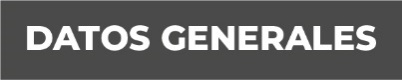 Nombre ELIZABETH  JUÁREZ ABURTOGrado de Escolaridad Licenciatura en DerechoCédula Profesional (Licenciatura) 7518493Teléfono de Oficina 228-8-14-72-14Correo Electrónico: ejuareza@fiscaliaveracruz.gob.mxFormación Académica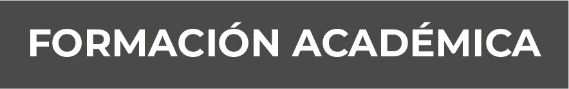 2006-2010Universidad Veracruzana, Licenciatura en Derecho.2006Mesas de Discusión de Análisis de la Ley Modelo para Prevenir y Sancionar la Tortura en México.2007VIII Congreso Nacional de Derecho Constitucional de los Estados.2008Juicios Orales, una opción en la importación de justicia.2014Proceso Penal Acusatorio2014Teoría del Delito2014Proceso penal acusatorio2014Curso-Taller Sistema Procesal Acusatorio y Oral2015El impacto de la reforma Constitucional en Materia de Derechos Humanos en la Procuración de Justicia 2015Curso en línea sobre el nuevo sistema  de Justicia Penal que se encuentra en la Plataforma  Educativa de la Secretaria Técnica  del Consejo de Coordinación para la implementación del Sistema de Justicia Penal (SETEC) 2015El juicio Oral en Veracruz: una nueva forma de hacer justicia.2016Taller de determinaciones Ministeriales y Control Judicial de Actos de Investigación.2017Aspectos Generales de Derechos Humanos2017Los Derechos Humanos en los Juicios Orales2020 CURSO DE REGISTRO NACIONAL DE DETENCIONESTrayectoria Profesional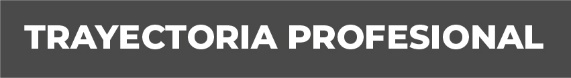 Marzo 2011 – Abril 2012Auxiliar Administrativo en la Agencia del Ministerio Público Municipal de Banderilla, Veracruz.Abril 2012 –  JULIO 2014Oficial Secretaria Habilitada en la Agencia del Ministerio Público Municipal de Banderilla, Veracruz.JULIO 2014 – JUNIO 2015Agente del Ministerio Público Municipal de Alto Lucero, Veracruz.JUNIO 2015 – A LA FECHA Encargada de la Fiscalía 1ª Especializada en Responsabilidad Juvenil y de Conciliación adscrita al distrito XI, Xalapa, Veracruz.   FEBRERO 2017 – A JULIO 2020Encargada de la Fiscalía 1ª Especializada en Responsabilidad Juvenil y de Conciliación adscrita al distrito XII, Coatepec, Veracruz.   JULIO 2020  A LA FECHA  FISCAL ESPECIALIZADA EN JUSTICIA PENAL PARA ADOLESCENTES EN LA UNIDAD INTEGRAL DE JUSTICIA PENALA PARA ADOLESCENTESOCTUBRE 2020 A LA FECHA ENCARGADA DE LA FISCALIA DECIMO PRIMERA EN LA UNIDAD INTEGRAL DE PROCRACION DE JUSTICIA Conocimiento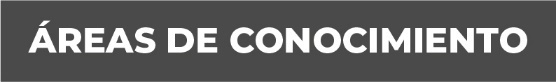 Derecho ConstitucionalDerecho CivilDerecho Penal                                                                                                                    Derecho Internacional                                                                                                           Derecho Ambiental                                                                                                     Derechos Humanos 